 北京市2022年普通高中学业水平等级性考试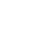 化学本试卷共10页，100分。考试时长90分钟。考生务必将答案答在答题卡上，在试卷上作答无效。考试结束后，将本试卷和答题卡一并交回。可能用到的相对原子质量：H 1  C 12  N 14  O 16  Mg 24  S 32  Ca 40  Fe 56  I 127第一部分本部分共14题，每题3分，共42分。在每题列出的四个选项中，选出最符合题目要求的一项。1．2022年3月神舟十三号航天员在中国空间站进行了“天宫课堂”授课活动。其中太空“冰雪实验”演示了过饱和醋酸钠溶液的结晶现象。下列说法不正确的是（    ）A．醋酸钠是强电解质                  B．醋酸钠晶体与冰都是离子晶体C．常温下，醋酸钠溶液的       D．该溶液中加入少量醋酸钠固体可以促进醋酸钠晶体析出2．下列化学用语或图示表达不正确的是（    ）A．乙炔的结构简式：B．顺丁烯的分子结构模型：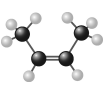 C．基态原子的价层电子的轨道表示式：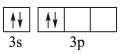 D．的电子式：3．（锶）的、稳定同位素在同一地域土壤中值不变。土壤生物中值与土壤中值有效相关。测定土壤生物中值可进行产地溯源。下列说法不正确的是（    ）A．位于元素周期表中第六周期、第ⅡA族B．可用质谱法区分和C．和含有的中子数分别为49和48D．同一地域产出的同种土壤生物中值相同4．下列方程式与所给事实不相符的是（    ）A．加热固体，产生无色气体：B．过量铁粉与稀硝酸反应，产生无色气体：C．苯酚钠溶液中通入，出现白色浑浊：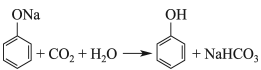 D．乙醇、乙酸和浓硫酸混合加热，产生有香味的油状液体：5．下列实验中，不能达到实验目的的是（    ）6．下列物质混合后，因发生氧化还原反应使溶液减小的是（    ）A．向溶液中加入少量溶液，生成白色沉淀B．向和的悬浊液中通入空气，生成红褐色沉淀C．向溶液中加入少量溶液，生成蓝绿色沉淀D．向溶液中通入氯气，生成黄色沉淀7．已知：。下列说法不正确的是（    ）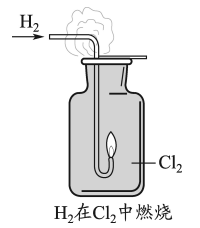 A．分子的共价键是键，分子的共价键是键B．燃烧生成的气体与空气中的水蒸气结合呈雾状C．停止反应后，用蘸有浓氨水的玻璃棒靠近集气瓶口产生白烟D．可通过原电池将与反应的化学能转化为电能8．我国科学家提出的聚集诱导发光机制已成为研究热点之一。一种具有聚集诱导发光性能的物质，其分子结构如图所示。下列说法不正确的是（    ）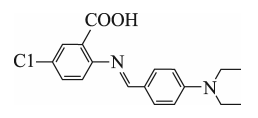 A．分子中N原子有、两种杂化方式       B．分子中含有手性碳原子C．该物质既有酸性又有碱性                    D．该物质可发生取代反应、加成反应9．由键能数据大小，不能解释下列事实的是（    ）A．稳定性：     B．键长：C．熔点：        D．硬度：金刚石>晶体硅10．利用如图所示装置（夹持装置略）进行实验，b中现象不能证明a中产物生成的是（    ）A．A     B．B     C．C     D．D11．高分子Y是一种人工合成的多肽，其合成路线如下：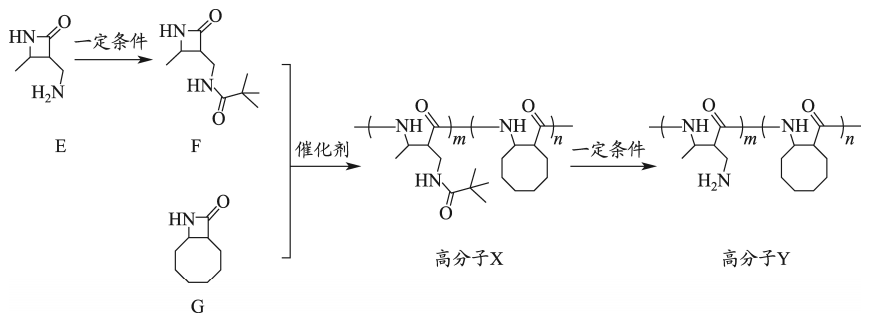 下列说法不正确的是（    ）A．F中含有2个酰胺基     B．高分子Y水解可得到E和GC．高分子X中存在氢键     D．高分子Y的合成过程中进行了官能团保护12．某多孔材料孔径大小和形状恰好将 “固定”，能高选择性吸附。废气中的被吸附后，经处理能全部转化为。原理示意图如下。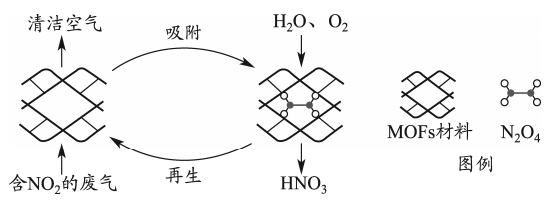 已知：下列说法不正确的是（    ）A．温度升高时不利于吸附B．多孔材料“固定”，促进平衡正向移动C．转化为的反应是D．每获得时，转移电子的数目为13．利用下图装置进行铁上电镀铜的实验探究。下列分析不正确的是（    ）A．①中气体减少，推测是由于溶液中减小，且覆盖铁电极，阻碍与铁接触B．①中检测到，推测可能发生反应：、C．随阴极析出铜，推测②中溶液减小，平衡逆向移动D．②中生成，使得比①中溶液的小，缓慢析出，镀层更致密14．捕获和转化可减少排放并实现资源利用，原理如图1所示。反应①完成之后，以为载气，将恒定组成的、混合气，以恒定流速通入反应器，单位时间流出气体各组分的物质的量随反应时间变化如图2所示。反应过程中始终未检测到，在催化剂上检测到有积炭。下列说法不正确的是（    ）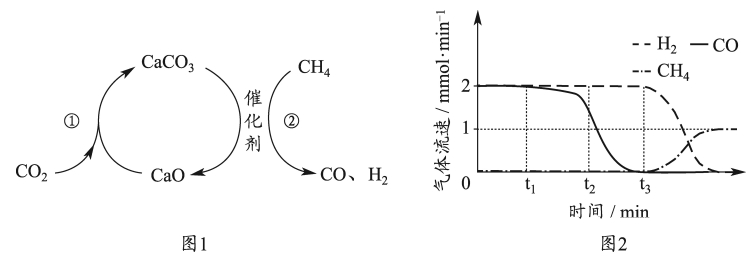 A．反应①为；反应②为B．，比多，且生成的速率不变，推测有副反应C．时刻，副反应生成的速率大于反应②生成的速率D．之后，生成的速率为0，是因为反应②不再发生第二部分本部分共5题，共58分。15．（9分）工业中可利用生产钛白的副产物和硫铁矿联合制备铁精粉和硫酸，实现能源及资源的有效利用。（1）结构示意图如图1。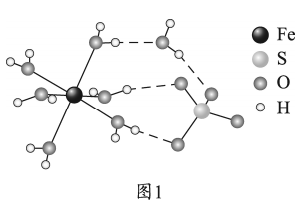 ①的价层电子排布式为___________。②中O和中S均为杂化，比较中键角和中键角的大小并解释原因___________。③中与与的作用力类型分别是___________。（2）晶体的晶胞形状为立方体，边长为，结构如图2。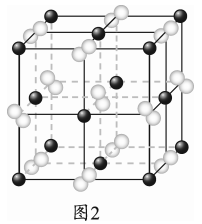 ①距离最近的阴离子有___________个。②的摩尔质量为，阿伏加德罗常数为。该晶体的密度为___________。（3）加热脱水后生成，再与在氧气中掺烧可联合制备铁精粉和硫酸。分解和在氧气中燃烧的能量示意图如图3。利用作为分解的燃料，从能源及资源利用的角度说明该工艺的优点___________。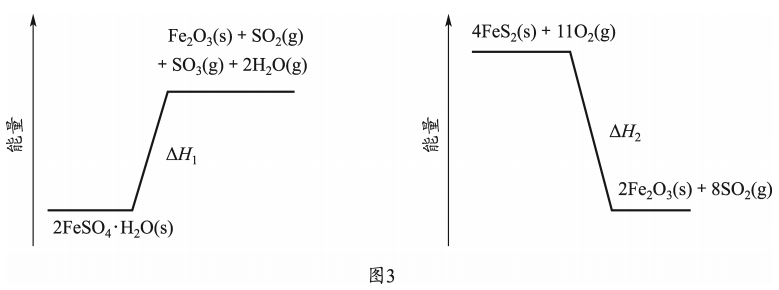 16．（11分）煤中硫的存在形态分为有机硫和无机硫（、硫化物及微量单质硫等）。库仑滴定法是常用的快速检测煤中全硫含量的方法，其主要过程如下图所示。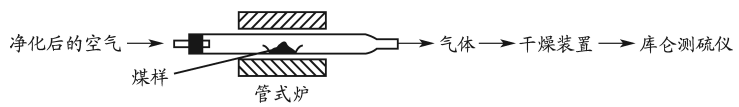 已知：在催化剂作用下，煤在管式炉中燃烧，出口气体中主要含。（1）煤样需研磨成细小粉末，目的是___________。（2）高温下，煤中的完全转化为，该反应的化学方程式为___________。（3）通过干燥装置后，待测气体进入库仑测硫仪进行测定。已知：库仑测硫仪中电解原理示意图如下。检测前，电解质溶液中保持定值时，电解池不工作。待测气体进入电解池后，溶解并将还原，测硫仪便立即自动进行电解到又回到原定值，测定结束。通过测定电解消耗的电量可以求得煤中含硫量。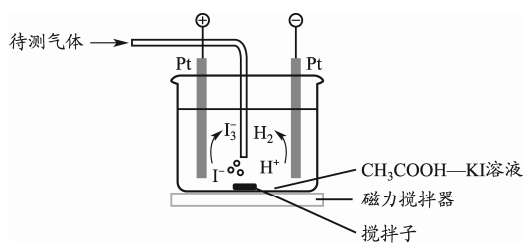 ①在电解池中发生反应的离子方程式为___________。②测硫仪工作时电解池的阳极反应式为___________。（4）煤样为，电解消耗的电量为x库仑。煤样中硫的质量分数为___________。已知：电解中转移电子所消耗的电量为96500库仑。（5）条件控制和误差分析。①测定过程中，需要控制电解质溶液的。当时，非电解生成的使测得的全硫含量偏小，生成的离子方程式为___________。②管式炉中煤样燃烧时会有少量产生，使测得的全硫含量___________（填“偏大”或“偏小”），该测量结果可进行校正。17．（10分）碘番酸是一种口服造影剂，用于胆部射线检查。其合成路线如下：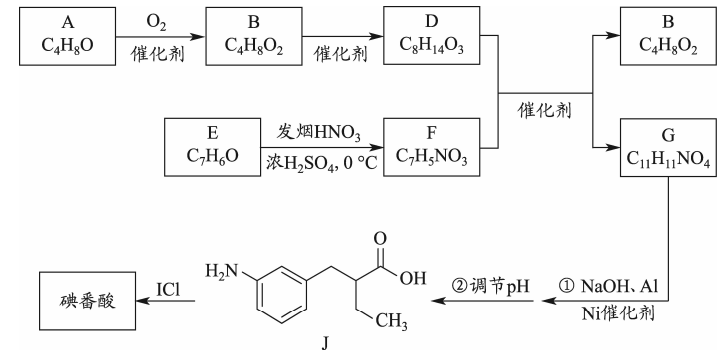 已知：（1）A可发生银镜反应，A分子含有的官能团是___________。（2）B无支链，B的名称是___________。B的一种同分异构体，其核磁共振氢谱只有一组峰，结构简式是___________。（3）E为芳香族化合物，的化学方程式是___________。（4）G中含有乙基，G的结构简式是___________。（5）碘番酸分子中的碘位于苯环上不相邻的碳原子上。碘番酸的相对分子质量为571，J的相对分子质量为193。碘番酸的结构简式是___________。（6）口服造影剂中碘番酸含量可用滴定分析法测定，步骤如下。步骤一：称取口服造影剂，加入粉、溶液，加热回流，将碘番酸中的碘完全转化为，冷却、洗涤、过滤，收集滤液。步骤二：调节滤液，用标准溶液滴定至终点，消耗溶液的体积为。已知口服造影剂中不含其它含碘物质。计算口服造影剂中碘番酸的质量分数___________。18．（14分）白云石的主要化学成分为，还含有质量分数约为2.1%的和1.0%的。利用白云石制备高纯度的碳酸钙和氧化镁，流程示意图如下。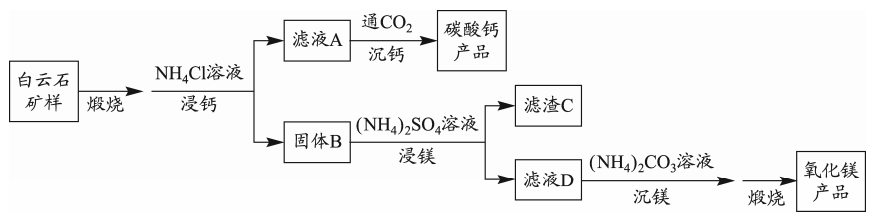 已知：（1）白云石矿样煅烧完全分解的化学方程式为___________。（2）用量对碳酸钙产品的影响如下表所示。备注：ⅰ．浸出率=（浸出的质量/煅烧得到的质量）（M代表或）ⅱ．纯度计算值为滤液A中钙、镁全部以碳酸盐形式沉淀时计算出的产品中纯度。①解释“浸钙”过程中主要浸出的原因是___________。②沉钙反应的离子方程式为___________。③“浸钙”过程不适宜选用的比例为___________。④产品中纯度的实测值高于计算值的原因是___________。（3）“浸镁”过程中，取固体B与一定浓度的溶液混合，充分反应后的浸出率低于60%。加热蒸馏，的浸出率随馏出液体积增大而增大，最终可达98.9%。从化学平衡的角度解释浸出率增大的原因是___________。（4）滤渣C中含有的物质是___________。（5）该流程中可循环利用的物质是___________。19．（14分）某小组同学探究不同条件下氯气与二价锰化合物的反应。资料：ⅰ．在一定条件下可被或氧化成（棕黑色）、（绿色）、（紫色）。ⅱ．浓碱性条件下，可被还原为。ⅲ．的氧化性与溶液的酸碱性无关；的氧化性随碱性增强而减弱。实验装置如图（夹持装置略）。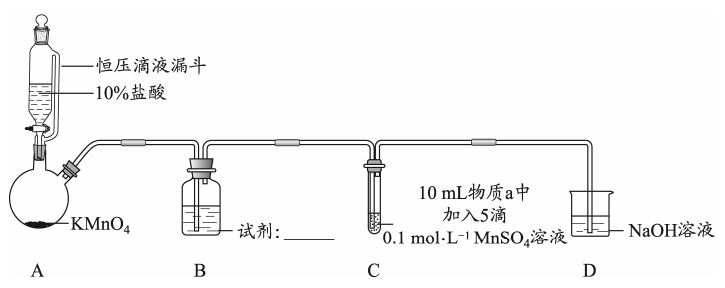 （1）B中试剂是___________。（2）通入前，Ⅱ、Ⅲ中沉淀由白色变为棕黑色的化学方程式为___________。（3）对比实验Ⅰ、Ⅱ通入后的实验现象，对于二价锰化合物还原性的认识是___________。（4）根据资料ⅱ，Ⅲ中应得到绿色溶液，实验中得到紫色溶液，分析现象与资料不符的原因：原因一：可能是通入导致溶液的碱性减弱。原因二：可能是氧化剂过量，氧化剂将氧化为。①用化学方程式表示可能导致溶液碱性减弱的原因___________，但通过实验测定，溶液的碱性变化很小。②取Ⅲ中放置后的悬浊液，加入溶液，溶液紫色迅速变为绿色，且绿色缓慢加深。溶液紫色迅速变为绿色的离子方程式为___________；溶液绿色缓慢加深，原因是被___________（填“化学式”）氧化，可证明Ⅲ的悬浊液中氧化剂过量。③取Ⅲ中放置后的悬浊液，加入水，溶液紫色缓慢加深，发生的反应是___________。④从反应速率的角度，分析实验Ⅲ未得到绿色溶液的可能原因___________。由海水制取蒸馏水萃取碘水中的碘分离粗盐中的不溶物由制取无水固体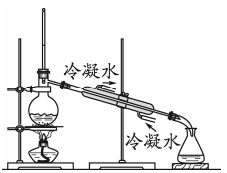 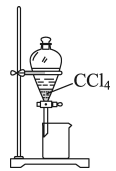 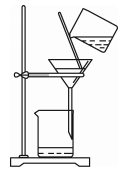 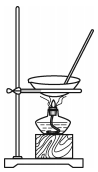 ABCD化学键键能/411318799358452346222a中反应b中检测试剂及现象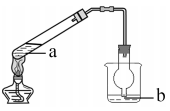 A浓分解生成淀粉溶液变蓝B与浓生成品红溶液褪色C浓与溶液生成酚酞溶液变红D与乙醇溶液生成丙烯溴水褪色装置序号电解质溶液实验现象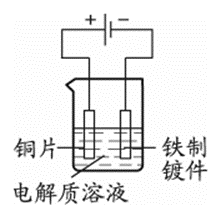 ①少量溶液阴极表面产生无色气体，一段时间后阴极表面有红色固体，气体减少。经检验，电解液中有②过量氨水阴极表面未观察到气体，一段时间后阴极表面有致密红色固体。经检验，电解液中无元素物质氧化物（）浸出率/%氧化物（）浸出率/%产品中纯度/%产品中纯度/%产品中杂质含量/%（以计）计算值实测值产品中杂质含量/%（以计）2.1∶198.41.199.199.7——2.2∶198.81.598.799.50.062.4∶199.16.095.297.62.20序号物质aC中实验现象C中实验现象序号物质a通入前通入后I水得到无色溶液产生棕黑色沉淀，且放置后不发生变化II溶液产生白色沉淀，在空气中缓慢变成棕黑色沉淀棕黑色沉淀增多，放置后溶液变为紫色，仍有沉淀III溶液产生白色沉淀，在空气中缓慢变成棕黑色沉淀棕黑色沉淀增多，放置后溶液变为紫色，仍有沉淀